RICHMOND RECREATIONPOPPED BUBBLE ARTSUPPLIES:-BUBBLE MIX-BUBBLE WANDS-FOOD COLORING-PAPER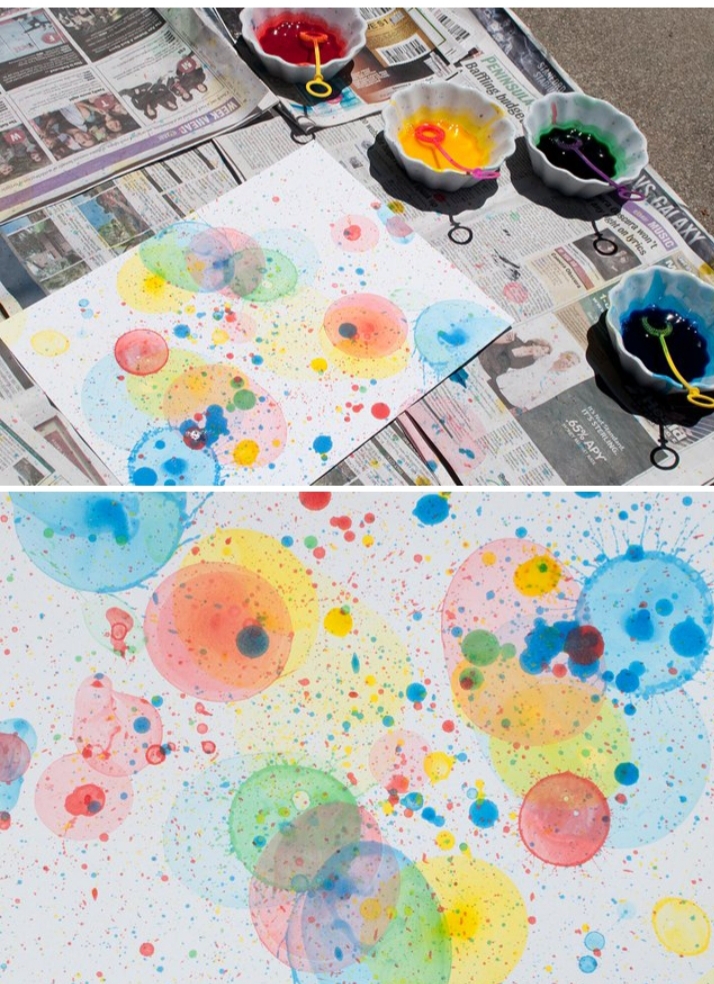 INSTRUCTIONS:-POUR 1 TABLESPOON OF BUBBLE MIX INTO SMALL, SHALLOW BOWL-ADD FEW DROPS OF FOOD COLORING INTO THE BUBBLE MIX & STIR WELL-PLACE YOUR BUBBLE WAND IN THE COLORED BUBBLE MIX, REMOVE & BLOW BUBBLES TOWARDS YOUR PAPER-AS BUBBLES HIT THE PAPER & POP THEY LEAVE AN INTERESTING PATTERNS, REPEAT WITH OTHER COLORSFYI:FOOD COLORING STAINS SURFACES AND CLOTHING, SO BE CAREFUL & TRY PROJECT ON A NON-WINDY DAY OR THE PROJECT BECOMES FRUSTRATINGMORE PROJECTS CAN BE FOUND AT: WWW.BROOGLY.COM